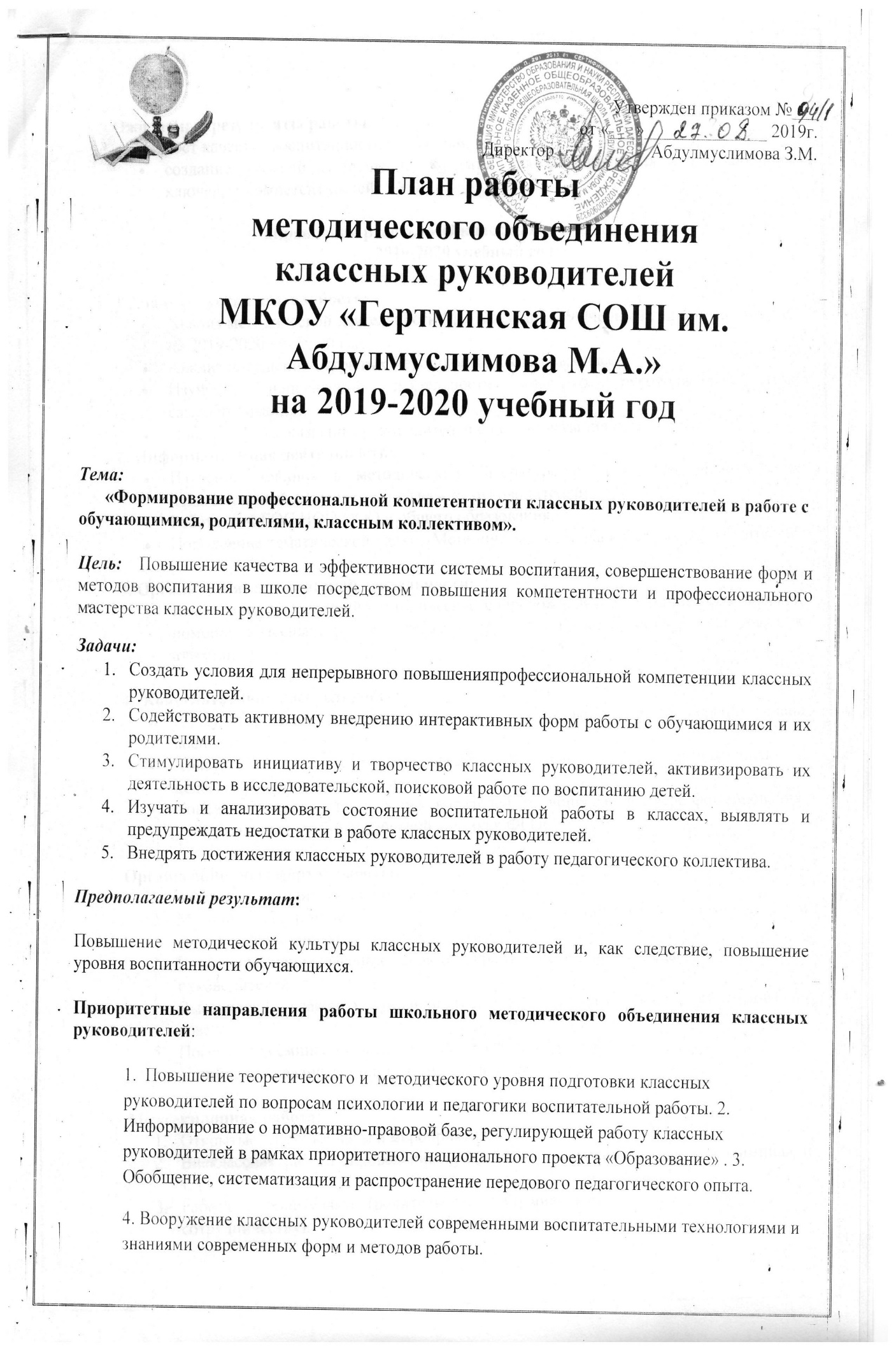 Ожидаемые результаты работы:рост качества воспитанности обучающихся;создание условий в процессе обучения для формирования у обучающихся ключевых компетентностей, УУД.Направления работы МО классных руководителейна 2019-2020 учебный год:1.Аналитическая деятельность:Анализ методической деятельности МО  за 2018-2019 учебный год и планирование на 2019-2020 учебный год.Анализ посещения открытых мероприятий и классных часов.Изучение направлений деятельности классных руководителей (тема самообразования).Анализ работы классных руководителей с целью оказания помощи.2. Информационная деятельность:Изучение новинок в методической литературе в целях совершенствования педагогической деятельности классных руководителей.Работа  с  ФГОС НОО ООО и общего образования.Пополнение тематической папки «Методическая копилка классных руководителей.3. Организация методической деятельности:Выявление  затруднений, методическое сопровождение и оказание практической помощи классным руководителям  при  реализации ФГОС, подготовки к аттестации.4.  Консультативная деятельность:Консультирование классных руководителей по вопросам составления плана воспитательной работы.Консультирование классных руководителей с целью ликвидации затруднений в педагогической деятельности.Консультирование классных руководителей  по вопросам в сфере формирования  универсальных учебных действий в рамках ФГОС.Организационные формы работы:Заседания методического объединения.Методическая помощь и индивидуальные консультации по вопросам организации внеклассной и внеурочной деятельности.Взаимопосещениеклассных часов и открытых мероприятий педагогами, классных руководителей.Выступления классных руководителей на МО школы, района, педагогических советах.Посещение семинаров, встреч в образовательных учреждениях района.Повышение квалификации классных руководителей.Межсекционная работа:Открытые классные часы и мероприятия.Внеклассная работа (проведение праздников, экскурсий, школьных олимпиад и т.д.).Работа с родителями (родительские собрания, консультации, привлечение к сотрудничеству).Работа кабинетов (пополнение учебно-методической базы).Самообразование классных руководителей  (работа над методической темой, аттестация, семинары).СрокиТема заседанияОтветственныеавгуст«Организация воспитательной работы в школе на 2019-2020 учебный год». 1. Анализ работы МО КР за 2018-2019 учебный год.2. Планирование работы ШМО КР на 2019-2020 учебный год.3.  Целевые установки по организации воспитательной работы на новый учебный год.4. психолого- - педагогическая характеристика класса./Рекомендации при составлении/Зам директора по ВР ноябрьПрименение инновационных технологий в воспитательной работе. Как сделать классное дело интересным и содержательным? 1. Применение инновационных технологий в воспитательной работе. 2. Ярмарка педагогических идей на тему: «Как сделать классное дело интересным и содержательным». 3.Познакомить классных руководителей с различными формами проведения классных часов 4.Диагностика уровня воспитанности учащихся 7-11 классовЗам директора по ВР Классные руководители: Салманова С.И. Абдулаева Б.С.Школьный психологянварьНравственно-патриотическое воспитание школьников через различные виды деятельности.1.Традиционные подходы в духовно-нравственном воспитании учащихся. Стратегия работы классных руководителей с семьями учащихся.2.Современные формы работы по духовно-нравственному воспитанию общеобразовательной организации.3. Контроль за посещаемостью и успеваемостью обучающихся. Организация занятости детей на ВШУ в каникулярный период4. Взаимодействие семьи и школы: проблемы и пути их решения. Практическая часть: из опыта работы классного руководителя.5. Обзор методической литературыЗам директора по ВР Соц. педагогСалманова С.М.март1.Современные воспитательные технологии и формирование активной гражданской позиции.2. Развитие классного и общешкольного самоуправления. Работа по направлению «ЮИД»3.Итоги повторной проверки ведения школьной документации /дневники, личные дела/Зам директора по ВР Руководитель ЮИДКлассные руководителимайПедагогический мониторинг эффективности воспитательного процесса, воспитательной системы».1.Итоги работы классных коллективов за 2019-2020 учебный год. 2.Результаты диагностических исследований в классных коллективах. 4.Анализ деятельности  МО  классных  руководителей  за  2019-2020  учебный  год.Зам директора по ВР.